健 行 科 技 大 學  企業管理  系學生校外實習成果報告書xxx學年度第xx學期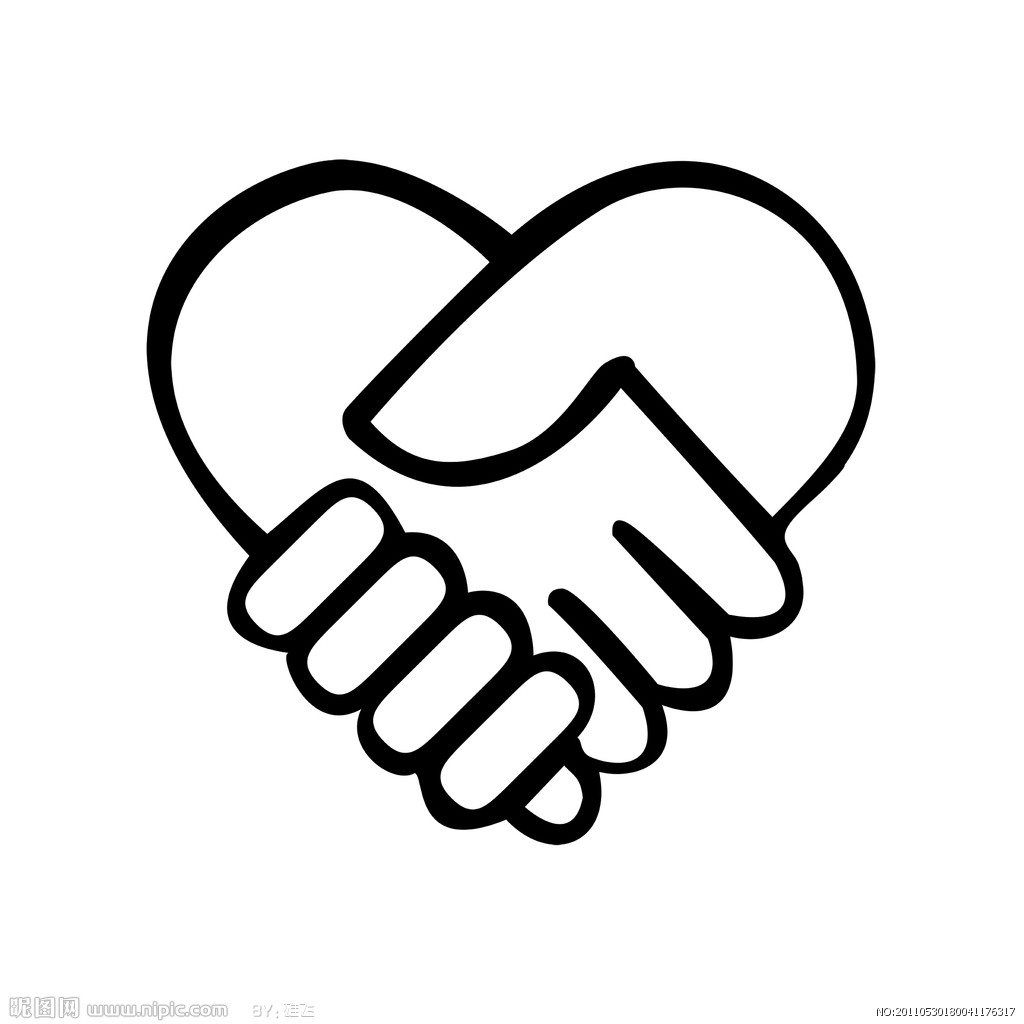 實習機構名稱：輔導老師：姓    名：班    別：學    號：實習期間：自　　年　月　日至　　年　月　日目    錄一、健行科技大學學生校外實習工作報告與心得二、健行科技大學學生校外實習提案改善與建議三、健行科技大學學生校外實習輔導老師訪視記錄表（老師用）四、健行科技大學學生校外實習業師輔導記錄表（主管用）五、健行科技大學校外實習異動輔導記錄表六、健行科技大學學生校外實習機構問卷調查表七、健行科技大學學生校外實習實習生問卷調查表八、健行科技大學學生校外實習實習生對實習機構滿意度調查表九、健行科技大學學生校外實習成績考評表（主管用）十、健行科技大學學生校外實習成績考評表（輔導老師用）健行科技大學學生校外實習工作報告與心得健行科技大學學生校外實習提案改善與建議健行科技大學學生校外實習輔導老師訪視記錄表（老師用）    訪視日期：    年    	月     	日  輔導老師：                          系主任：健行科技大學學生校外實習業師輔導記錄表（主管用）為業師輔導費核銷時注意：1. 輔導員簽名為領據領款人。2. 輔導員請簽名或蓋章（勿用電腦打字）3. 請勿由老師先代墊。本表由實習單位填報一份陳核後，一份自存，另影印分送指導主管及健行科技大學輔導老師、實習生。健行科技大學校外實習異動輔導記錄表日期：      年      月      日輔導老師：原實習機構單位主管：系主任：健行科技大學學生校外實習機構問卷調查表為培育本校學生熟練學習領域之專業技能，加強實作能力，並發揮敬業樂群、勤奮謙虛及負責合作之精神，特別開設學生校外實習課程。感謝　貴公司對本校這項課程的支持，在執行學生校外實習後，我們期望得知在方向與做法上還有那些需要改進的地方，您的意見是我們改善的重要參考指標，尚祈您不吝指教！實習機構名稱：　　　　　　　　　　　　　    填表日期：　　年　　月　　日您認為本校的校外實習課程，在增進同學就業能力與機會上是否有幫助？□非常有幫助　　□有幫助　　□不知道　　□沒幫助　　　□非常沒幫助整體而言，您對本校同學在實習過程中的表現，滿意程度為何？□非常滿意　　　□滿意　　　□不知道　　□不滿意　　　□非常不滿意您認為本校同學在實習過程中的專業能力，是否能滿足工作所需？□能滿足　　　　□滿足　　　□尚可　　　□不能滿足　　□非常不能滿足您認為應加強的地方為(可複選)：□工作態度　□穩定度及抗壓性　　□團隊合作能力　　□遵守專業倫理□學習意願及可塑性　□創新能力　□表達溝通能力　　□發掘及解決問題能力□專業知識與技術　□基礎電腦應用技能　□外語能力　□能將理論應用到實務□其他：                                      			您認為本校同學在工作的學習態度上您是否滿意？□非常滿意　　　□滿意　　　□不知道　　□不滿意　　　□非常不滿意您認為最不滿意的地方為(可複選)：□經常遲到早退　　　　□交待的工作沒有回報　　□對老板不禮貌□儀容不整就來上班　　□和同事吵架　　　　　　□斤斤計較工作量□其他：                                      			您認為本校或　貴單位在執行校外實習的過程中，有那些您覺得需要再配合的地方？其他任何建議：健行科技大學學生校外實習實習生問卷調查表系（學位學程）：                 　　年級：實習機構：　　　　　　　　　　　　　實習型態：□暑期　□學期　□學年您認為校外實習制度，在增進就業（就學）能力與機會上是否有幫助？□非常有幫助　　□有幫助　　□尚可　　　□沒幫助　　　□不知道整體而言，您對自己在實習過程中的表現的滿意程度為何？□非常滿意　　　□滿意　　　□尚可　　　□不滿意　　　□非常不滿意您認為在校所學是否能滿足實習過程中工作所需？□能滿足　　　　□滿足　　　□尚可　　　□不能滿足　　□非常不能滿足您認為應加強的地方為：(可複選)□工作態度　□穩定度及抗壓性　　□團隊合作能力　　□遵守專業倫理□學習意願及可塑性　□創新能力　□表達溝通能力　　□發掘及解決問題能力□專業知識與技術　□基礎電腦應用技能　□外語能力　□能將理論應用到實務□其他：                           		在實習過後，對該行業實際的工作流程及內容是否有所瞭解？□非常瞭解　　　□瞭解　　　□還可以　　□不瞭解　　　□非常不瞭解實習過程中您常遇到的挫折與困難？如何克服？您對系上校外實習意見：其他建議：給學弟妹的話－經驗傳承（如：實習時應注意的事情）健行科技大學學生校外實習實習生對實習機構滿意度調查表實習機構實習部門&工作內容實習心得(至少500字)照片與記錄照片與記錄照片與記錄照片照片照片說明：說明：說明：照片照片照片說明：說明：說明：提  案  改  善建         議系      所年級/班級年級/班級實習生姓名實習輔導時    間實習輔導時    間     ：     至     ：      實習機構工作內容是否符合系(學位學程)專業性是   否內容說明：是   否內容說明：是   否內容說明：是   否內容說明：實習情形實習地點、薪資待遇、保險是否與合約相同。是　否，說明：實習機構提供的學習環境如何。非常良好　良好　好　可，說明：實習機構提供的指導如何。非常良好　良好　好　可，說明：其他事項：實習地點、薪資待遇、保險是否與合約相同。是　否，說明：實習機構提供的學習環境如何。非常良好　良好　好　可，說明：實習機構提供的指導如何。非常良好　良好　好　可，說明：其他事項：實習地點、薪資待遇、保險是否與合約相同。是　否，說明：實習機構提供的學習環境如何。非常良好　良好　好　可，說明：實習機構提供的指導如何。非常良好　良好　好　可，說明：其他事項：實習地點、薪資待遇、保險是否與合約相同。是　否，說明：實習機構提供的學習環境如何。非常良好　良好　好　可，說明：實習機構提供的指導如何。非常良好　良好　好　可，說明：其他事項：工作表現實習生在工作崗位上，專業技能的學習狀況。優　良　可　待改進實習生對工作的整體滿意度。優　良　可　待改進實習生在工作崗位上之出勤狀況。優　良　可　待改進實習生與同部門同事之間之互動情況。優　良　可　待改進實習生與主管之間之互動情況。優　良　可　待改進其他事項：實習生在工作崗位上，專業技能的學習狀況。優　良　可　待改進實習生對工作的整體滿意度。優　良　可　待改進實習生在工作崗位上之出勤狀況。優　良　可　待改進實習生與同部門同事之間之互動情況。優　良　可　待改進實習生與主管之間之互動情況。優　良　可　待改進其他事項：實習生在工作崗位上，專業技能的學習狀況。優　良　可　待改進實習生對工作的整體滿意度。優　良　可　待改進實習生在工作崗位上之出勤狀況。優　良　可　待改進實習生與同部門同事之間之互動情況。優　良　可　待改進實習生與主管之間之互動情況。優　良　可　待改進其他事項：實習生在工作崗位上，專業技能的學習狀況。優　良　可　待改進實習生對工作的整體滿意度。優　良　可　待改進實習生在工作崗位上之出勤狀況。優　良　可　待改進實習生與同部門同事之間之互動情況。優　良　可　待改進實習生與主管之間之互動情況。優　良　可　待改進其他事項：訪視照片（應有實習生、單位人員及訪視老師之合照）學生反應意見實習機構主管意見輔導老師綜合意見系    所年級/班級實習生姓名系所輔導老師實習機構實習單位/部門實習合約期間輔導期間實    習    輔    導    項    目    或    內   容實    習    輔    導    項    目    或    內   容實    習    輔    導    項    目    或    內   容月   日至月   日月   日至月   日月   日至月   日月   日至月   日輔導員(業師)/主管簽章或公司章實習學生學號班級實習機構校外實習課程（本學期開課課名）（本學期開課課名）（本學期開課課名）（本學期開課課名）（本學期開課課名）（本學期開課課名）離退原因離退時間實習期間(合約起訖日)實習期間(合約起訖日)自　年　月　日至　年　月　日自　年　月　日至　年　月　日自　年　月　日至　年　月　日離退時間時數時數實際實習：　　　　　　　小時實際實習：　　　　　　　小時實際實習：　　　　　　　小時輔導記錄（請載明與學生、企業之溝通內容及輔導老師意見）處理方式□ 轉換實習機構，至                           公司□ 輔導返校選課：輔導選修課程：1.                  2.                               3.                  4.                 □ 其他輔導方式：                                       □ 轉換實習機構，至                           公司□ 輔導返校選課：輔導選修課程：1.                  2.                               3.                  4.                 □ 其他輔導方式：                                       □ 轉換實習機構，至                           公司□ 輔導返校選課：輔導選修課程：1.                  2.                               3.                  4.                 □ 其他輔導方式：                                       □ 轉換實習機構，至                           公司□ 輔導返校選課：輔導選修課程：1.                  2.                               3.                  4.                 □ 其他輔導方式：                                       □ 轉換實習機構，至                           公司□ 輔導返校選課：輔導選修課程：1.                  2.                               3.                  4.                 □ 其他輔導方式：                                       □ 轉換實習機構，至                           公司□ 輔導返校選課：輔導選修課程：1.                  2.                               3.                  4.                 □ 其他輔導方式：                                       實習機構名稱實習機構名稱實習部門題號項目項目選項選項1您認為實習機構提供給實習生實習環境，是否用心？您認為實習機構提供給實習生實習環境，是否用心？□非常滿意 □滿意 □普通 □不滿意 □非常不滿意□非常滿意 □滿意 □普通 □不滿意 □非常不滿意2您認為實習機構對於實習生實習訓練與輔導，是否落實？您認為實習機構對於實習生實習訓練與輔導，是否落實？□非常同意 □同意 □普通 □不同意 □非常不同意□非常同意 □同意 □普通 □不同意 □非常不同意3實習機構對您的職能訓練與輔導，是否可提升您的工作能力？實習機構對您的職能訓練與輔導，是否可提升您的工作能力？□非常同意 □同意 □普通 □不同意 □非常不同意□非常同意 □同意 □普通 □不同意 □非常不同意4實習機構給您的職務與實際工作內容，是否跟課程相關？實習機構給您的職務與實際工作內容，是否跟課程相關？□非常同意 □同意 □普通 □不同意 □非常不同意□非常同意 □同意 □普通 □不同意 □非常不同意5實習機構派遣與交辦給您的工作，您是否可以順利完成？實習機構派遣與交辦給您的工作，您是否可以順利完成？□非常同意 □同意 □普通 □不同意 □非常不同意□非常同意 □同意 □普通 □不同意 □非常不同意6整體而言，您對實習機構的滿意度如何？整體而言，您對實習機構的滿意度如何？□非常滿意 □滿意 □普通 □不滿意 □非常不滿意□非常滿意 □滿意 □普通 □不滿意 □非常不滿意其他特別事蹟： (限填250中文字)其他特別事蹟： (限填250中文字)其他特別事蹟： (限填250中文字)其他特別事蹟： (限填250中文字)其他特別事蹟： (限填250中文字)